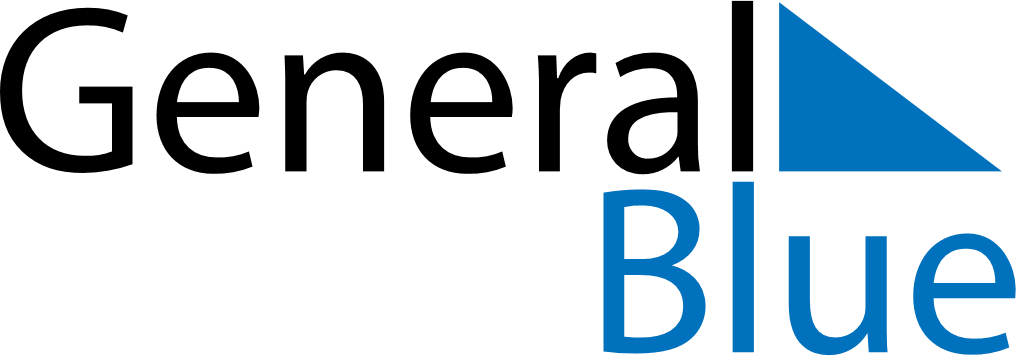 July 2024July 2024July 2024July 2024July 2024July 2024Tuulos, Kanta-Haeme, FinlandTuulos, Kanta-Haeme, FinlandTuulos, Kanta-Haeme, FinlandTuulos, Kanta-Haeme, FinlandTuulos, Kanta-Haeme, FinlandTuulos, Kanta-Haeme, FinlandSunday Monday Tuesday Wednesday Thursday Friday Saturday 1 2 3 4 5 6 Sunrise: 3:49 AM Sunset: 10:59 PM Daylight: 19 hours and 10 minutes. Sunrise: 3:50 AM Sunset: 10:58 PM Daylight: 19 hours and 7 minutes. Sunrise: 3:52 AM Sunset: 10:57 PM Daylight: 19 hours and 5 minutes. Sunrise: 3:53 AM Sunset: 10:56 PM Daylight: 19 hours and 3 minutes. Sunrise: 3:55 AM Sunset: 10:55 PM Daylight: 19 hours and 0 minutes. Sunrise: 3:56 AM Sunset: 10:54 PM Daylight: 18 hours and 57 minutes. 7 8 9 10 11 12 13 Sunrise: 3:58 AM Sunset: 10:53 PM Daylight: 18 hours and 54 minutes. Sunrise: 4:00 AM Sunset: 10:51 PM Daylight: 18 hours and 51 minutes. Sunrise: 4:01 AM Sunset: 10:50 PM Daylight: 18 hours and 48 minutes. Sunrise: 4:03 AM Sunset: 10:48 PM Daylight: 18 hours and 45 minutes. Sunrise: 4:05 AM Sunset: 10:47 PM Daylight: 18 hours and 41 minutes. Sunrise: 4:07 AM Sunset: 10:45 PM Daylight: 18 hours and 37 minutes. Sunrise: 4:09 AM Sunset: 10:43 PM Daylight: 18 hours and 34 minutes. 14 15 16 17 18 19 20 Sunrise: 4:11 AM Sunset: 10:41 PM Daylight: 18 hours and 30 minutes. Sunrise: 4:13 AM Sunset: 10:39 PM Daylight: 18 hours and 26 minutes. Sunrise: 4:15 AM Sunset: 10:38 PM Daylight: 18 hours and 22 minutes. Sunrise: 4:17 AM Sunset: 10:36 PM Daylight: 18 hours and 18 minutes. Sunrise: 4:20 AM Sunset: 10:33 PM Daylight: 18 hours and 13 minutes. Sunrise: 4:22 AM Sunset: 10:31 PM Daylight: 18 hours and 9 minutes. Sunrise: 4:24 AM Sunset: 10:29 PM Daylight: 18 hours and 4 minutes. 21 22 23 24 25 26 27 Sunrise: 4:27 AM Sunset: 10:27 PM Daylight: 18 hours and 0 minutes. Sunrise: 4:29 AM Sunset: 10:25 PM Daylight: 17 hours and 55 minutes. Sunrise: 4:31 AM Sunset: 10:22 PM Daylight: 17 hours and 51 minutes. Sunrise: 4:34 AM Sunset: 10:20 PM Daylight: 17 hours and 46 minutes. Sunrise: 4:36 AM Sunset: 10:18 PM Daylight: 17 hours and 41 minutes. Sunrise: 4:39 AM Sunset: 10:15 PM Daylight: 17 hours and 36 minutes. Sunrise: 4:41 AM Sunset: 10:13 PM Daylight: 17 hours and 31 minutes. 28 29 30 31 Sunrise: 4:44 AM Sunset: 10:10 PM Daylight: 17 hours and 26 minutes. Sunrise: 4:46 AM Sunset: 10:08 PM Daylight: 17 hours and 21 minutes. Sunrise: 4:49 AM Sunset: 10:05 PM Daylight: 17 hours and 16 minutes. Sunrise: 4:51 AM Sunset: 10:02 PM Daylight: 17 hours and 11 minutes. 